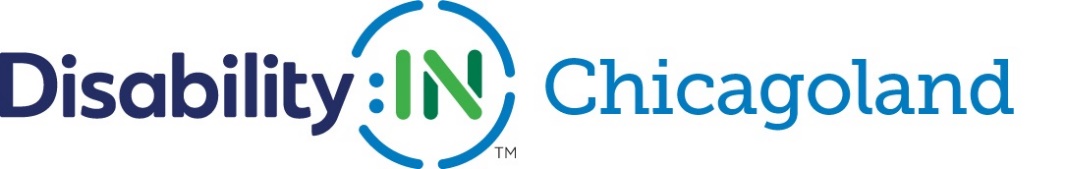 DISABILITY:IN CHICAGOLAND 2020 CALENDARJanuary 2020                       Friday, January 31DEI registration closesFebruary, 2020Thursday, February 20Disability:IN Chicagoland Advisory Board MeetingQ1 Board and Advisory Committee meetingFriday, February 28, 12:00-1:30Disability:IN Affiliate CallCreating Efficiencies among your Diversity Programs: Exploring the Intersection of Race, Women and DisabilityMarch, 2020Wednesday, March 18, 8:00-10:00 am (Postponed, date TBD)Disability:IN Chicagoland Event @ CDWRecruiting, Hiring & Accommodating Neurodiverse WorkersApril, 2020Friday, April 10DEI responses dueTuesday, April 21, 8:00-9:30 am(Event moved online, in person event date TBD)Disability:IN Chicagoland event @ ComcastUnderstanding & Building Performance, Influence & Exposure as an E/BRG LeaderFriday, April 24, 12:00-1:30Disability:IN Affiliate Call Autism@Work Hiring Programs  May, 2020Wednesday, May 6, 5:00-7:00 pm (Postponed, date TBD)Disability:IN Chicagoland Event @ DeloitteFrom the Periphery Book Discussion & Networking with author Pia JustesenTuesday, May 12, 8:30-9:30 amDisability:IN Chicagoland Webinar sponsored by CDWSupporting the Mental Health of Your Remote WorkforceJune, 2020Thursday, June 4Disability:IN Chicagoland Advisory Board Q2 Board and Advisory Committee meetingWednesday, June 24Disability:IN Chicagoland Webinar sponsored by Comcast & Great Lakes ADA CenterA Discussion of the Digital Accessibility of Online Remote Work PlatformsJuly, 2020Monday, July 13 – Thursday July 16Disability:IN Annual conference in OrlandoSaturday, July 25Disability Pride ParadeSunday, July 2630th Anniversary of the ADA August, 2020Thursday, August 6, time TBDDisability:IN Chicagoland Event with Shirley Ryan Ability Lab Accommodating Workers with Disabilities After COVID-19September, 2020Thursday, September 17Disability:IN Chicagoland Advisory Board Q3 Board and Advisory Committee meeting Friday, September 25, 12:00-1:30Disability:IN Affiliate Call Deaf Culture and ASL for BeginnersOctober, 2020National Disability Employment Awareness MonthNovember, 2020Friday, November 20, 12:00-1:30Disability:IN Affiliate CallThe Changing Workforce and WorkplaceDecember, 2020 Thursday, December 10Disability:IN Chicagoland Advisory Board Q4 Board and Advisory Committee meeting